5- Lire des panneauxرابط المحاضرة :https://youtu.be/Sx2E-F7GBn4Observez  les photos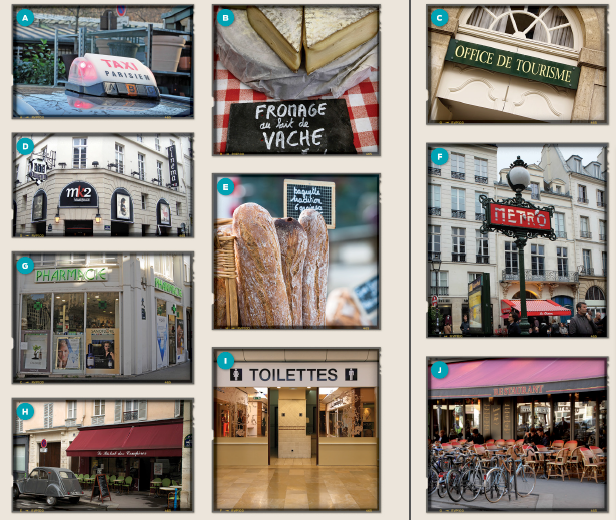 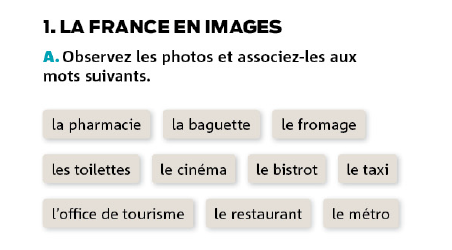 La différence entre : le nom propre et le nom communLe nom propre : exemple : Hugo, Ali, Ahmed, Marie, Yves, etc.Le nom commun : exemple : fille, garçon, étudiant, homme, femme, université, département, livre, ami, pays, etc.La fille – une filleLe garçon – un garçon Verbe observerVerbe associer J'observe Tu observesIl observeElle observeOn observeNous observonsVous observezIls observentElles observentJ'associeTu associesIl associeElle associeOn associeNous associonsVous associezIls associentElles associent